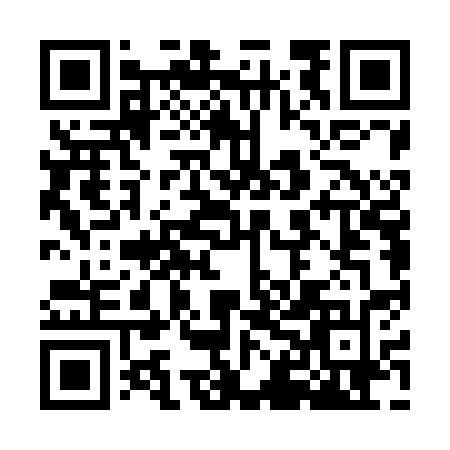 Ramadan times for Chonchi, ChileMon 11 Mar 2024 - Wed 10 Apr 2024High Latitude Method: NonePrayer Calculation Method: Muslim World LeagueAsar Calculation Method: ShafiPrayer times provided by https://www.salahtimes.comDateDayFajrSuhurSunriseDhuhrAsrIftarMaghribIsha11Mon6:116:117:482:055:378:218:219:5212Tue6:136:137:492:055:368:208:209:5013Wed6:146:147:502:045:348:188:189:4814Thu6:156:157:512:045:338:168:169:4615Fri6:176:177:532:045:328:148:149:4416Sat6:186:187:542:035:318:138:139:4217Sun6:206:207:552:035:308:118:119:4018Mon6:216:217:562:035:298:098:099:3819Tue6:226:227:572:035:278:078:079:3620Wed6:246:247:582:025:268:068:069:3521Thu6:256:258:002:025:258:048:049:3322Fri6:266:268:012:025:248:028:029:3123Sat6:276:278:022:015:238:008:009:2924Sun6:296:298:032:015:217:597:599:2725Mon6:306:308:042:015:207:577:579:2526Tue6:316:318:052:015:197:557:559:2427Wed6:326:328:062:005:187:537:539:2228Thu6:346:348:082:005:167:527:529:2029Fri6:356:358:092:005:157:507:509:1830Sat6:366:368:101:595:147:487:489:1631Sun6:376:378:111:595:137:467:469:151Mon6:386:388:121:595:117:457:459:132Tue6:396:398:131:585:107:437:439:113Wed6:416:418:141:585:097:417:419:094Thu6:426:428:151:585:077:407:409:085Fri6:436:438:171:585:067:387:389:066Sat6:446:448:181:575:057:367:369:047Sun5:455:457:1912:574:046:346:348:038Mon5:465:467:2012:574:026:336:338:019Tue5:475:477:2112:564:016:316:317:5910Wed5:485:487:2212:564:006:306:307:58